Orientações para o diário de campoPerfil do viajante: formando do curso Técnico em Gestão Cultural O campo de atuação do técnico em Gestão Cultural é amplo, consoante a um mundo do trabalho dinâmico e que impõe ao trabalhador o desafio de identificar demandas, compreender tendências e conceitos e atuar de forma criativa, responsável e ética. Com base nas competências adquiridas, o egresso pode elaborar projetos voltados para a organização de ações culturais, de lazer e de desenvolvimento social, coordenar equipes e assessorar coordenadorias de gestão de projetos, com base em metodologias e ferramentas de conhecimento específicas para tal fim.As competências gerais relacionadas ao perfil do Técnico em Gestão Cultural são: - Identificar os indicadores sociais sobre as questões comunitárias que exigem atuação. - Organizar programas e projetos de lazer e de ação social adequados ao atendimento das necessidades identificadas, e considerando os interesses, atitudes e expectativas da população alvo. - Organizar ações que atendam aos objetivos da instituição, pública, privada ou do terceiro setor, e que visem ao lazer, ao bem-estar social, às práticas de desenvolvimento sustentável nos diferentes aspectos da vida coletiva, ao associativismo cooperativo, aos processos de formação de grupos de interesses coletivos, e à inclusão social de indivíduos e de grupos, seja no trabalho e no lazer, seja na vida familiar e na comunitária. - Promover e difundir práticas e técnicas de desenvolvimento sustentável nas comunidades, coletividades e grupos, visando à melhoria da qualidade de vida e do relacionamento social e pessoal. - Identificar instituições, grupos e pessoas que poderão cooperar com programas, projetos e ações, estabelecendo parcerias institucionais, de recursos financeiros e materiais e de colaboradores multiprofissionais, inclusive voluntários, mediando interesses e práticas operacionais. - Identificar e utilizar, de forma ética e adequada, programas de incentivos e outras possibilidades de captação de recursos e patrocínios para a viabilização das atividades. - Articular meios para a realização das atividades com prestadores de serviços e provedores de apoio e de infra-estrutura. - Organizar espaços físicos para as atividades, prevendo sua ambientação, uso e articulação funcional, e fluxo de trabalho e de pessoas. - Executar atividades de gerenciamento econômico, técnico e administrativo, articulando os setores internos e coordenando recursos. - Executar atividades de gerenciamento do pessoal envolvido nas atividades e serviços. - Avaliar a qualidade das atividades e serviços realizados. - Aplicar a legislação nacional, bem como os princípios e normas internacionais pertinentes.COMPETÊNCIAS ESPECÍFICAS DO TÉCNICO EM GESTÃO CULTURALEm função do perfil profissional de conclusão da habilitação Técnico em Gestão cultural, são estabelecidas as seguintes competências específicas:Conceber, planejar, gerenciar e executar projetos de cunho esportivo, recreativo, cultural, artístico e social conforme as necessidades das organizações públicas ou privadas ou da comunidade, considerando os princípios da diversidade, da sustentabilidade e da ética.Identificar problemas, demandas e potencialidades das comunidades para a elaboração de projetos de inclusão social. Elaborar instrumentos de coletas de dados, planilhas de custos, orçamentos, cronogramas e relatórios para o planejamento de ações e a gestão de despesas e receitas e de pessoal.Demonstrar conhecimentos de informática para a criação de soluções gráficas, cartazes, logotipos, páginas da web, etiquetas, folhetos para a divulgação de projetos e ações. Elaborar textos diversos com base nas condições de produção de forma objetiva, criativa e persuasiva.Dominar noções de marketing e endomarketing tendo em vista as estratégias necessárias para a aprovação de uma idéia e sua divulgação. Planejar e conduzir reuniões de trabalho produtivas e coordenar grupos de trabalho para a execução satisfatória de todas as etapas de um projeto.Formatar projetos culturais com base no conhecimento das leis de incentivo e captação de recursos.Assume-se, portanto, que este diário de campo é escrito por um Técnico em Gestão CulturalA seguir são elencadas as ementas de disciplinas técnicas, em curso, que possivelmente avaliarão este diário. A ementa da disciplina já servirá em si  para orientar a produção do mesmo a partir das competências cuja aquisição a mesma prevê. Alguns professores enviaram orientações específicas. Em outros casos, para que não se reduzisse o olhar, deixou-se a própria ementa como orientação. Você, como profissional e pesquisador na área, saberá como fazer os devidos apontamentos em relação a cada perspectiva.Vale salientar que, embora se tenha um currículo fragmentado em disciplinas, a formação não se constitui em um mero mosaico destes saberes. O conhecimento não é fragmentado. A sua formação constitui um todo: o seu saber profissional, o qual foi sendo construído ao longo do curso. Assim, o diário de campo não precisa especificar necessariamente o que é de uma disciplina e o que é de outra.É provável, e é isso que se quer, que, em uma entrada, evidenciem-se saberes de várias áreas.Espaço e cultura: O espaço geográfico e seus conceitos balizadores (meio, lugar, paisagem, região e território), a paisagem como reflexo das ações humanas. As manifestações culturais no desenvolvimento dos conceitos balizadores da geografia.Gestão e produção de territorialidades socioculturais.Elaboração de diagnósticos socioculturais nas territorialidades.Nas observações em lócus e apontamentos do caderno de campos estar atento/a para* Gestão e produção de territorialidades socioculturais. * Elaboração de diagnósticos socioculturais nos territórios e planejamento espacial para a intervenção da Gestão Cultural.Entende-se por territórios os espaços socialmente construídos nos seus diferentes matizes (econômica política e cultural). A dinâmica da sociedade é também espacial/territorial. Logo, o espaço é sociedade.1) Quais e como se dão as relações entre as realidades socio-territoriais e os espaços culturais (institucionalizados e populares) visitados?Projetos :Definição de projeto. Estudo dos tipos de projetos: sociais e culturais. Concepção, planejamento e execução de projetos socioculturais considerando as demandas locais e regionais devidamente identificadas.Análise de situações e de atores envolvidos.Elaboração participativa de projetos. Roteiros para a coleta de dados. Formatação de projetos culturais: elaboração de objetivos e de justificativa e criação de um plano de ação. Dominar as estruturas básicas de um projeto cultural (uma estrutura possível), a fim de garantir capacitação para conceber e desenvolver projetos culturais Atividades práticas.Identificação de projetos culturais relacionados aos espaços visitados. Observações, na medida do possível,  quanto `a concepção de tais projetos.Projetos inovadores, projetos criativos, projetos que merecem destaque.Disciplinas que podem complementar esta e auxiliary neste olhar: Lazer e recreação ILazer nas sociedades: conceito e evolução. Lazer e saúde.Modalidades de recreação.Relações entre lazer, entretenimento e recreação. Lazer comunitário como forma de inclusão social de jovens, adultos, idosos e portadores de necessidades especiais. Técnicas de recreação.Organização e execução de atividades recreativas e esportivas.Lazer e recreação  II: menta: Atividade física, aptidão física e saúde: conceito e evolução. Aquecimento e desaquecimento.Planejamento e organização de eventos de lazer, entretenimento e recreação. Estruturação de espaços e momentos de lazer comunitário como forma de inclusão social de jovens, adultos, idosos e portadores de necessidades especiais. Técnicas para o planejamento de eventos de lazer e recreação.Organização e execução de atividades recreativas, estético-expressivas, esportivas e laborais.￼￼Noções de marketing: Produto cultural e mercado. Marketing orientado para instituições sem fins lucrativos. Estratégias de marketing orientadas para a promoção de idéias e conceitos: merchandising, endomarketing, marketing promocional. Mídia: veículos, funções e análise crítica. Patrocínio e apoio cultural: formas, características e diferenças. A produção cultural no Brasil.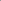 Gestão e Política Cultural:Políticas culturais e seus fundamentos. O papel do Estado como financiador da Cultura. Política cultural no Brasil.Análise de modelos. Propriedade intelectual. Leis de Incentivo à Cultura.Gestão de empresas culturais.Modelos e estratégias de sustentabilidade.Processos de gerenciamento de projetos. Estudos de casos..Cultura brasileira I: Conceitos de cultura. Formação da cultura brasileira: diversidade, identidade e poder. Manifestações culturais no Brasil. Cultura popular, de massa e erudita no Brasil: caracterização e análise. Cultura afro-brasileira. Culturas e etnias.A Literatura nacional e a realidade cultural brasileira.Cultura brasileira II: O Brasil no pensamento brasileiro: características, contradições e desafios. Olhar estrangeiro: do período colonial até os dias de hoje. O Romantismo e a busca de uma identidade nacional. Identidade nacional, cidadania e escravidão no final do século XIX. Os intelectuais brasileiros e o Estado Novo. O modernismo e a antropofagia cultural. As vanguardas, o tropicalismo e a ditadura militar.Globalização e identidade cultural brasileira no mundo contemporâneo.Gestão de Pessoal:O papel da área de Recursos Humanos em Gestão de Pessoas; a Gestão de Pessoas e o contexto atual das organizações; A Função de Recursos Humanos na organização; Fundamentos do Comportamento em Grupo e Liderança.Como está o Mercado de Trabalho, nesta região, para o profissional em Eventos?Quantos profissionais com Formação em Eventos trabalham nesta organização?
3)   Qual o perfil exigido do profissional(s)  para trabalhar nesta organização?4)   Qual o nível de formação exigido? Técnico ou Superior?5)   Como é realizado o Processo de Seleção? E, quais etapas são geralmente cumpridas?Como é feita a avaliação de desempenho dos profissionais contratados?Os profissionais com formação em Eventos, desta região, preenchem as necessidades e expectativas das empresas, em termos de qualificação?Quais sugestões podem ser dadas aos futuros profissionais em eventos?Administração de ConflitosConflito é o processo que tem início quando uma das partes percebe que a outra afeta, ou pode afetar, negativamente alguma coisa que a primeira considera importante. Engloba um amplo escopo de conflitos experimentados pelas pessoas nas organizações:Incompatibilidade de objetivos.Diferenças de interpretação dos fatos.Desacordos baseados em expectativas de comportamentoPonto em qualquer atividade quando a interação “passa dos limites” e se torna um conflito entre as partes envolvidas.O conflito pode ser classificado da seguinte forma:Conflito de Tarefas: Relacionado ao conteúdo e aos objetivos do trabalho.Conflito de Relacionamento: Baseado na relações interpessoaisConflito de Processo: Sobre a maneira como o trabalho é realizadoFonte: Stephen P. Robbins: Comportamento Organizacional.AtividadeDe acordo com o conceito e com a classificação sobre Administração de Conflitos, faça um relato sobre os conflitos encontrados pelo grupo no projeto e classifique-o.Gestão Financeira:Estudo de gestão econômico-financeira de negócios e dos programas e projetos culturais, mediante a fundamentação de conceitos de contabilidade, gestão de custos e orçamento.(orientações em anexo)Educação ambiental: a dimensão ambiental dentro do contexto local e global, de tal forma que possam diagnosticar e sugerir soluções à problemas ambientais. No desenvolvimento do currículo serão utilizados jogos, atividades fora de sala de aula, simulações, músicas, teatros e/ou produções de materiais reutilizáveis e recicláveis.Citar os projetos de Educação ambiental desenvolvido pelo Jardim Botânico.Escolher um destes projetos e descrevê-lo.Há iniciativas que evidenciam preocupação com o ambiente nos locais visitados?Disciplinas não técnicas envolvidas no projeto:Filosofia:1) O que Walter Benjamin chama em seu texto de “reprodutibilidade técnica”é, na verdade, a entrada do processo industrial na produção artística. Areprodutibilidade tira da obra de arte sua aura e com isso, eu diria, seupróprio status de obra de arte. A preocupação de Benjamin é na verdade comum aqui-agora que conserva a unidade da obra arte, ou o que ele chama deaura. O autor define aura como “uma figura singular, composta de elementosespaciais e temporais: a aparição única de uma coisa distante, por maisperto que ela esteja” (BENJAMIN, W. A obra de arte na época de suareprodutibilidade técnica, Obras Escolhidas, Perspectiva, São Paulo, p.170).  A proposta de trabalho é que a partir das análises das obras no diário deviagem seja abordado também a percepção ou não daquilo que Benjamin chama de “aura”, tanto na arte contemporânea, quanto na arte barroca.Inglês e Espanhol:Considere-se no lugar de um estrangeiro que não fala Português, como os espaços visitados evidenciam uma preocupação/consideração este público? De certa forma, afinal, prever estas questões é também pensar em acessibilidade, neste caso, de comunicação.Atente para a “comunicabilidade” dos espaços neste sentido.As disciplinas de Arte, Cultura Visual I e II e Programação Visual I e II somadas aos projetos desenvolvidos em outras disciplinas do curso como, por exemplo, na disciplina de Inglês este ano, em conjunto, tratam da dimensão estética de sua formação, aqui denominada comoPercepções Estéticas.Neste sentido, espera-se apontamentos diários quanto `as experiências estéticas vividas nos diferentes locais visitados.  Tais apontamentos envolverão relatos sobre a impactos/questionamentos que surgiram na experiência de percepção estética em si;questõesrelativas aos espaços de exposição em si;observações quanto `a composição de acervo permanente e de exposições temporária (critérios para seleção de obras/artistas a comporem um ou outro);comentários quanto arte do material de comunicação/divulgação do local.Cultura Visual II:A disciplina versa sobre processos básicos de registro audiovisual e cinematográfico; envolve discussões sobre a criação audiovisual no país e no mundo; desenvolvimento da percepção da especificidade do pensamento audiovisual; compreensão d a dinâmica dos processos artísticos de realização audiovisual; compreensão do mercado audiovisual com suas especificidades artísticas e técnicas; compreensão da gramática audiovisual e seus fundamentos de produção; metodologias de produção e gestão audiovisual.Processos artísticos de dinâmica audiovisual nos espaços visitados;Uso de audiovisuais nas estratégias de comunicação destes espaços;Esta viagem daria um filme, como transformaria meu diário em um filme?Arte:Arte moderna. Expressionismo abstrato. Abstração pictórica. Pop art, environments e happenings.Op arte e arte cinética.A escultura contemporânea. Opções múltiplas: da arte conceitual ao neoexpressionismo. O processo de subjetividade em arte. A estética contemporânea.Cultura Visual I:Compreensão dos fatores culturais e sociais determinantes dos parâmetros estéticos e das práticas artísticas, o circuito de produção artística, estudo de conceitos, critérios e manifestações que levem o educando à compreensão das artes visuais. A história da arte no Brasil: movimentos, tendências e principais artistas. Compreensão das influências artísticas presentes na comunidade articuladas com as tendências nacionais e internacionais. Possibilidades de atuação no campo artístico.Cinema, televisão e vídeo e os objetivos da comunicação audiovisual.Programação visual I e II:Noções de design. Desenvolvimento de peças gráfico-visuais. Estudo do funcionamento básico de softwares adequados à aplicação em layout de sites e tratamento de imagens e demais criações de peças de comunicação visual como folders, catálogos, newsletters, banners. Estudos de elementos compositivos de forma a escolher adequadamente tipografia, cores e imagens em um layout.